Чемпионат Уральского Федерального округа по боксусреди женщин (1978-1999 гг.р.)Первенство Уральского Федерального округа по боксу                                  среди юниорок (2000-2001 гг.р.), девушек (2002-2003 гг.р.), девочек (2004-2005 гг.р.)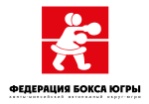 15 – 20 января 2018 года                                                                                                          г. Ханты-МансийскДЕВОЧКИ 2004-2005 гг.р.ДЕВОЧКИ 2004-2005 гг.р.ДЕВОЧКИ 2004-2005 гг.р.ДЕВОЧКИ 2004-2005 гг.р.ДЕВОЧКИ 2004-2005 гг.р.Весовая категория 38,5 кг.Весовая категория 38,5 кг.Весовая категория 38,5 кг.Весовая категория 38,5 кг.Весовая категория 38,5 кг.I местоМИНГАЛИМОВА Рената2005Свердловская, Краснотурьинск ДЮСШБО 3 юн.II местоКОТЕГОВА Полина2005Челябинская, Миасс ДЮСШ БО 3 юн.Весовая категория 40 кг. Весовая категория 40 кг. Весовая категория 40 кг. Весовая категория 40 кг. Весовая категория 40 кг. I местоОБОГРЕЛОВА Валерия2005Челябинская, Челябинск СШОРЮР 3 юн.II местоКУЗБАЕВА Камила2004Курганская, Альменево ДЮСШБО 3 юн.Весовая категория 41,5 кг.Весовая категория 41,5 кг.Весовая категория 41,5 кг.Весовая категория 41,5 кг.Весовая категория 41,5 кг.I местоСУЛЕЙМАНОВА Ангелина2005 Свердловская, Богданович ДЮСШБО 3 юн.Весовая категория 43 кг.Весовая категория 43 кг.Весовая категория 43 кг.Весовая категория 43 кг.Весовая категория 43 кг.I местоМАРКОВА Евгения2004Челябинская, Златоуст СШОРБО 3 юн.II местоНИКИТИНА Ева2005Челябинская, Челябинск СШРССС 3 юн.III местоКОРОТКОВА Анастасия2004Челябинская, Миасс ДЮСШБО 3 юн.Весовая категория 44,5 кг.Весовая категория 44,5 кг.Весовая категория 44,5 кг.Весовая категория 44,5 кг.Весовая категория 44,5 кг.I местоМАЦАНОВА Елизавета2004ЯНАО, Ноябрьск ДЮСШБО 3 юн.Весовая категория 46 кг.Весовая категория 46 кг.Весовая категория 46 кг.Весовая категория 46 кг.Весовая категория 46 кг.I местоФЕДОТОВА Екатерина2004Челябинская, Челябинск СШОРРССС 3 юн.Весовая категория 48 кг.Весовая категория 48 кг.Весовая категория 48 кг.Весовая категория 48 кг.Весовая категория 48 кг.I местоГАСАНОВА Арзу2005Свердловская, Махнёво СКБО 2 юн.Весовая категория 50 кг.Весовая категория 50 кг.Весовая категория 50 кг.Весовая категория 50 кг.Весовая категория 50 кг.I местоИСЛАМДИНОВА Карина2004Челябинская, Миасс ДЮСШБО 3 юн.II местоДОЛГУШЕВА Дарья2005ХМАО-Югра, Сургут СДЮСШОРБО 3 юн.III местоШВЕЦ Анастасия2004Свердловская, Новоуральск ДЮСШБО 3 юн.Весовая категория 52 кг.Весовая категория 52 кг.Весовая категория 52 кг.Весовая категория 52 кг.Весовая категория 52 кг.I местоКОЖЕВНИКОВА Вероника2004Свердловская, Новоуральск ДЮСШДН  3 юн.II местоСТАФЕЕВА Алина2004ХМАО-Югра, Сургут СДЮСШОРБО 3 юн.Весовая категория 54 кг.Весовая категория 54 кг.Весовая категория 54 кг.Весовая категория 54 кг.Весовая категория 54 кг.I местоТЕТЧЕНКО Евгения2004ЯНАО, Ноябрьск ДЮСШБО 3 юн.Весовая категория 56 кг.Весовая категория 56 кг.Весовая категория 56 кг.Весовая категория 56 кг.Весовая категория 56 кг.I местоЗАЙНУЛЛИНА Ангелина2004Курганская, Сафакулево ДЮСШБО 2 юн.II местоГУЛЯЕВА Каролина2004Свердловская, Нижний Тагил СДЮСШОРБО 3 юн.III местоЧАКАЕВА Снежана2004ХМАО-Югра, Нефтеюганск СДЮСШОРДН 3 юн.Весовая категория 59 кг.Весовая категория 59 кг.Весовая категория 59 кг.Весовая категория 59 кг.Весовая категория 59 кг.I местоЛЯМОВА Виктория2005ЯНАО, Ноябрьск ДЮСШБО 3 юн.Весовая категория 65 кг.Весовая категория 65 кг.Весовая категория 65 кг.Весовая категория 65 кг.Весовая категория 65 кг.I местоРУБЦОВА Мария2004Свердловская, Новоуральск ДЮСШДН 3 юн.II местоДЕСЮМБИНА Рината2004ЯНАО, Ноябрьск ДЮСШБО 3 юн.Весовая категория 72 кг.Весовая категория 72 кг.Весовая категория 72 кг.Весовая категория 72 кг.Весовая категория 72 кг.I местоМАЙОРОВА Анастасия2004Свердловская, Среднеуральск ДЮСШБО 2 юн.